МДОУ детский сад «Тополёк»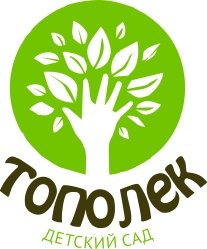 Викторина«В королевстве шахматных фигур»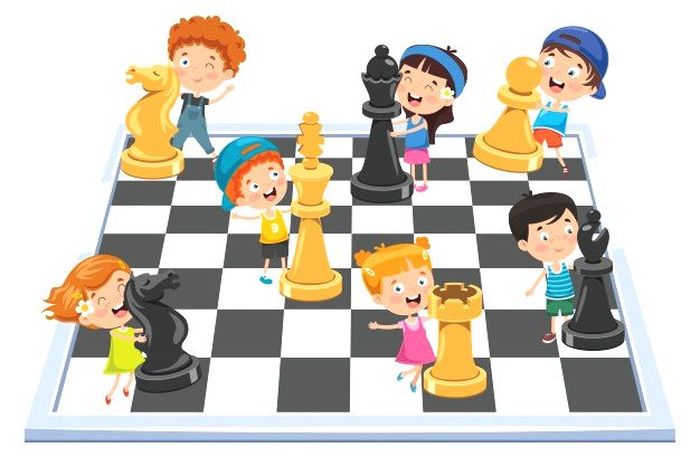                                                                            Составила и провела: Руководитель группы «Шахматы» ФСК «Тополёнок»Терехова Е.Ю.г. Мышкин Ярославской областимарт 2021 Цель: Закрепить знания детей о шахматных фигурах и правилах игры в шахматы.Задачи:Развивать, память, внимание, мышление, воображение, наблюдательность;Закрепить знания шахматных терминов, шахматных фигур, правил игры в шахматы; Закрепить умение ориентироваться на шахматной доске;Оборудование и материалы:Магнитная шахматная доска и фигуры, набор шахмат для каждого участника, «волшебный мешочек».Ход занятия:Воспитатель: -Вся в квадратах — белых, черных -
Деревянная доска,
А ряды фигур точеных -
Деревянные войска.Люди их передвигают,
Коротают вечера,
Дети в шахматы играют -
Гениальная игра!Ты, дружок мой, без опаски,
Без смущения вступай,
Словно в мир чудесной сказки,
В черно — белый этот край.Задание первое - «Расставь шахматы для начальной позиции».                     (Кто быстрее расставит шахматные фигуры в начальное положение)Задание второе - «Волшебный мешочек». В мешочке находятся шахматные фигуры. Ребенок на ощупь, отгадывает, какая это фигура, затем, рассказывает и показывает, как эта фигура ходит (ответы детей).Задание третье – «Ответь на вопросы»(выбрать правильный ответ из трёх предложенных)Какую страну считают родиной шахмат?Как бьёт пешка?Какая фигура может превратиться в любую другую фигуру?Сколько всего пешек одного цвета в начале игры?Какой фигурой можно начать шахматную партию?Какая фигура может перепрыгивать через другие фигуры?Какая фигура ходит только по диагоналям?Какая фигура ходит буквой «Г»?Сколько раз во время партии можно произвести Рокировку?С какой шахматной фигурой меняется король при Рокировке?Какой шахматной фигуре можно объявить шах?Как может ходить ферзь?Какая шахматная фигура самая главная?Какая шахматная фигура самая сильная?Их на поле всего два, 
Из-за них идет война. 
Одного поймать в ловушку - 
Прекращается игра. Что нужно поставить противнику, чтобы победить?  Подведение итогов викторины, награждение. Воспитатель благодарит детей за участие в игре, награждает победителей и участников викторины. 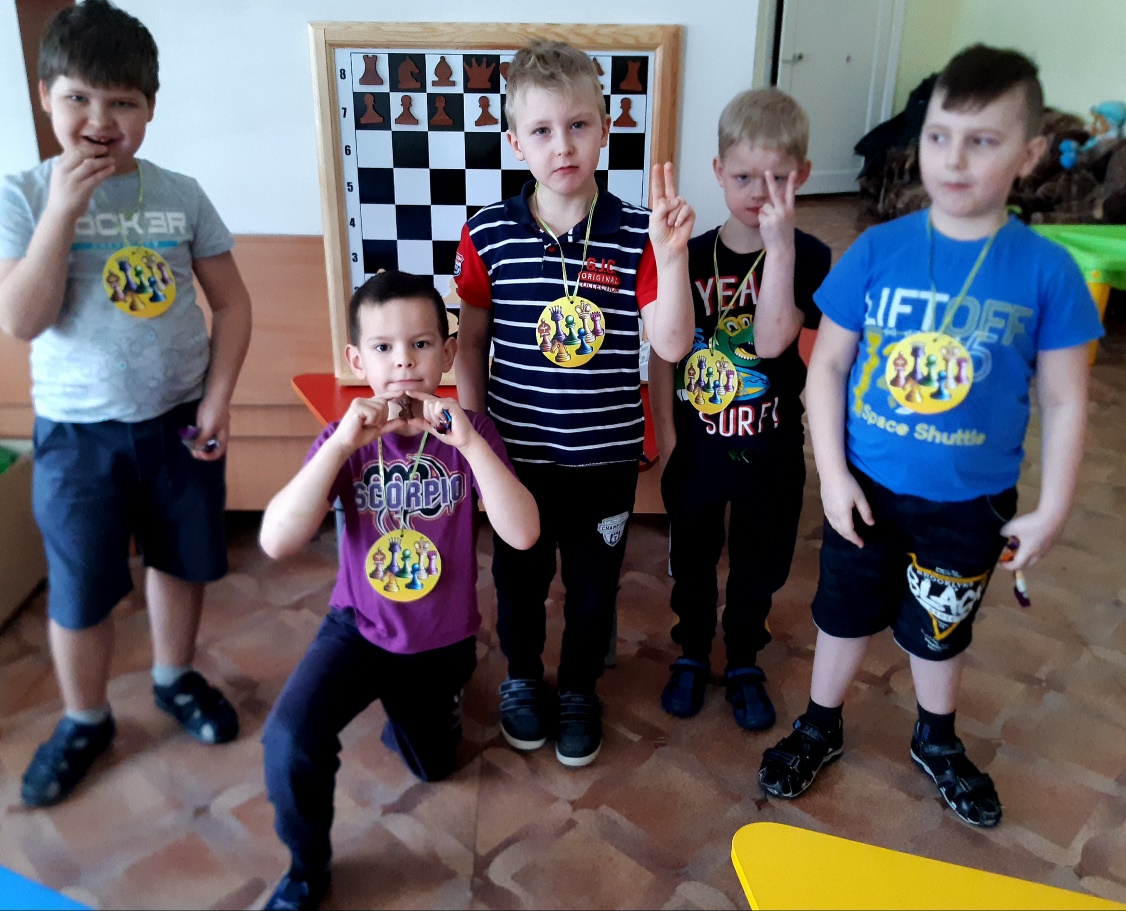 Список информационных источников:1. Абрамов С.П., Барский В.Л. «Шахматы: первый год обучения.  Методика проведения занятий» Москва, ООО «Дайв», 20152. Игорь Сухин - Шахматы для самых маленьких. Книга-сказка для совместного чтения родителей и детей. Издательство: АСТ, 2015 г.
3. Мария Фоминых: Шахматы для детей. Обучающая сказка в картинках. Издательство: Питер, 2017г.4. Игорь Сухин: Шахматы. Полный курс для детей. Издательство: АСТ, 2017                                                                                                                                          